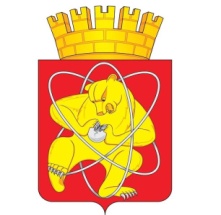 Муниципальное образование «Закрытое административно – территориальное образование Железногорск Красноярского края»АДМИНИСТРАЦИЯ ЗАТО г. ЖЕЛЕЗНОГОРСКПОСТАНОВЛЕНИЕ  03.04.2018                                                                                                                                            658г. ЖелезногорскО внесении изменений в отдельные постановления Администрации ЗАТО г. Железногорск об утверждении административных регламентов предоставления муниципальных услугРуководствуясь Федеральным законом от 06.10.2003 № 131-ФЗ «Об общих принципах организации местного самоуправления в Российской Федерации», Уставом ЗАТО Железногорск, решением Совета депутатов ЗАТО г. Железногорск от 16.01.2018 № 28-107Р «Об утверждении структуры Администрации ЗАТО г. Железногорск»,ПОСТАНОВЛЯЮ:1. Внести в постановление Администрации ЗАТО г. Железногорск от 31.05.2012 № 914 «Об утверждении административного регламента Администрации закрытого административно-территориального образования город Железногорск по предоставлению муниципальной услуги «Социальное обслуживание на дому граждан, заключивших с Администрацией ЗАТО г. Железногорск договоры пожизненного содержания с иждивением в обмен на передачу жилого помещения в муниципальную собственность» следующие изменения:1.1. В Приложении № 1 к постановлению:1.1.1. Пункт 1.3 дополнить абзацем следующего содержания:«Заявитель может осуществлять контроль за предоставлением муниципальной услуги с использованием Единой государственной информационной системы социального обеспечения.»;1.1.2. В подпунктах 4.1.1, 4.1.2 пункта 4.1 слова «заместитель Главы администрации ЗАТО г. Железногорск по социальным вопросам» заменить словами «заместитель Главы ЗАТО г. Железногорск по социальным вопросам»;1.1.3. В пункте 5.5 слово «администрации» исключить. 2. Внести в постановление Администрации ЗАТО г. Железногорск от 31.05.2012 № 916 «Об утверждении административного регламента Администрации закрытого административно-территориального образования город Железногорск по предоставлению муниципальной услуги «Денежная выплата ежемесячного общего объема содержания с иждивением гражданам, заключившим с Администрацией ЗАТО г. Железногорск договоры пожизненного содержания с иждивением в обмен на передачу жилого помещения в муниципальную собственность» следующие изменения:2.1. В Приложении № 1 к постановлению:2.1.1. В пункте 1.3:2.1.1.1. Слова «График работы МФЦ: понедельник – пятница с 9.00 до 20.00» заменить словами «График работы МФЦ: понедельник – вторник с 8.00 до 18.00, среда с 8.00 до 20.00, четверг – пятница с 8.00 до 18.00»;2.1.1.2. Дополнить абзацем следующего содержания:«Заявитель может осуществлять контроль за предоставлением муниципальной услуги с использованием Единой государственной информационной системы социального обеспечения.»;2.1.2. В подпунктах 4.1.1, 4.1.2 пункта 4.1 слова «заместитель Главы администрации ЗАТО г. Железногорск по социальным вопросам» заменить словами «заместитель Главы ЗАТО г. Железногорск по социальным вопросам»;2.1.3. В пункте 5.5 слово «администрации» исключить.3. Внести в постановление Администрации ЗАТО г. Железногорск от 31.05.2012 № 917 «Об утверждении административного регламента Администрации закрытого административно-территориального образования город Железногорск по предоставлению муниципальной услуги «Возмещение затрат за организацию и проведение похорон Почетного гражданина ЗАТО Железногорск Красноярского края» следующие изменения:3.1. В Приложении № 1 к постановлению:3.1.1. В пункте 1.3:3.1.1.1. Слова «График работы МФЦ: понедельник – пятница с 9.00 до 20.00» заменить словами «График работы МФЦ: понедельник – вторник с 8.00 до 18.00, среда с 8.00 до 20.00, четверг – пятница с 8.00 до 18.00»;3.1.1.2. Дополнить абзацем следующего содержания:«Заявитель может осуществлять контроль за предоставлением муниципальной услуги с использованием Единой государственной информационной системы социального обеспечения.»;3.1.2. В подпунктах 4.1.1, 4.1.2 пункта 4.1 слова «заместитель Главы администрации ЗАТО г. Железногорск по социальным вопросам» заменить словами «заместитель Главы ЗАТО г. Железногорск по социальным вопросам»;3.1.3. В пункте 5.5 слово «администрации» исключить. 4. Внести в постановление Администрации ЗАТО г. Железногорск от 31.05.2012 № 918 «Об утверждении административного регламента Администрации закрытого административно-территориального образования город Железногорск по предоставлению муниципальной услуги «Оказание адресной социальной помощи отдельным категориям граждан» следующие изменения:4.1. В Приложении № 1 к постановлению:4.1.1. В пункте 1.3:4.1.1.1. Слова «График работы МФЦ: понедельник – пятница с 9.00 до 20.00» заменить словами «График работы МФЦ: понедельник – вторник с 8.00 до 18.00, среда с 8.00 до 20.00, четверг – пятница с 8.00 до 18.00»;4.1.1.2. Дополнить абзацем следующего содержания:«Заявитель может осуществлять контроль за предоставлением муниципальной услуги с использованием Единой государственной информационной системы социального обеспечения.»;4.1.2. В подпунктах 4.1.1, 4.1.2 пункта 4.1 слова «заместитель Главы администрации ЗАТО г. Железногорск по социальным вопросам» заменить словами «заместитель Главы ЗАТО г. Железногорск по социальным вопросам»;4.1.3. В пункте 5.5 слово «администрации» исключить. 5. Внести в постановление Администрации ЗАТО г. Железногорск от 31.05.2012 № 919 «Об утверждении административного регламента Администрации закрытого административно-территориального образования город Железногорск по предоставлению муниципальной услуги «Ежемесячная денежная компенсация Почетному гражданину ЗАТО Железногорск Красноярского края на оплату жилищно-коммунальных услуг» следующие изменения:5.1. В Приложении № 1 к постановлению:5.1.1. В пункте 1.3:5.1.1.1. Слова «График работы МФЦ: понедельник – пятница с 9.00 до 20.00» заменить словами «График работы МФЦ: понедельник – вторник с 8.00 до 18.00, среда с 8.00 до 20.00, четверг – пятница с 8.00 до 18.00»;5.1.1.2. Дополнить абзацем следующего содержания:«Заявитель может осуществлять контроль за предоставлением муниципальной услуги с использованием Единой государственной информационной системы социального обеспечения.»;5.1.2. В подпунктах 4.1.1, 4.1.2 пункта 4.1 слова «заместитель Главы администрации ЗАТО г. Железногорск по социальным вопросам» заменить словами «заместитель Главы ЗАТО г. Железногорск по социальным вопросам»;5.1.3. В пункте 5.5 слово «администрации» исключить.6. Внести в постановление Администрации ЗАТО г. Железногорск от 31.05.2012 № 920 «Об утверждении административного регламента Администрации закрытого административно-территориального образования город Железногорск по предоставлению муниципальной услуги «Денежная выплата на оплату жилищно-коммунальных услуг гражданам, заключившим с Администрацией ЗАТО г. Железногорск договоры пожизненного содержания с иждивением в обмен на передачу жилого помещения в муниципальную собственность» следующие изменения:6.1. В Приложении № 1 к постановлению:6.1.1. В пункте 1.3:6.1.1.1. Слова «График работы МФЦ: понедельник – пятница с 9.00 до 20.00» заменить словами «График работы МФЦ: понедельник – вторник с 8.00 до 18.00, среда с 8.00 до 20.00, четверг – пятница с 8.00 до 18.00»;6.1.1.2. Дополнить абзацем следующего содержания:«Заявитель может осуществлять контроль за предоставлением муниципальной услуги с использованием Единой государственной информационной системы социального обеспечения.»;6.1.2. В подпунктах 4.1.1, 4.1.2 пункта 4.1 слова «заместитель Главы администрации ЗАТО г. Железногорск по социальным вопросам» заменить словами «заместитель Главы ЗАТО г. Железногорск по социальным вопросам»;6.1.3. В пункте 5.5 слово «администрации» исключить.7. Внести в постановление Администрации ЗАТО г. Железногорск от 31.05.2012 № 921 «Об утверждении административного регламента Администрации закрытого административно-территориального образования город Железногорск по предоставлению муниципальной услуги «Выдача отдельным категориям граждан путевок на санаторно-курортное лечение» следующие изменения:7.1. В Приложении № 1 к постановлению:7.1.1. В пункте 1.3:7.1.1.1. Слова «График работы МФЦ: понедельник – пятница с 9.00 до 20.00» заменить словами «График работы МФЦ: понедельник – вторник с 8.00 до 18.00, среда с 8.00 до 20.00, четверг – пятница с 8.00 до 18.00»;7.1.1.2. Дополнить абзацем следующего содержания:«Заявитель может осуществлять контроль за предоставлением муниципальной услуги с использованием Единой государственной информационной системы социального обеспечения.»;7.1.2. В подпунктах 4.1.1, 4.1.2 пункта 4.1 слова «заместитель Главы администрации ЗАТО г. Железногорск по социальным вопросам» заменить словами «заместитель Главы ЗАТО г. Железногорск по социальным вопросам»;7.1.3. В пункте 5.5 слово «администрации» исключить. 8. Внести в постановление Администрации ЗАТО г. Железногорск от 31.05.2012 № 923 «Об утверждении административного регламента Администрации закрытого административно-территориального образования город Железногорск по предоставлению муниципальной услуги «Денежная выплата работникам муниципальных организаций на возмещение расходов по зубопротезированию» следующие изменения:8.1. В Приложении № 1 к постановлению:8.1.1. В пункте 1.3:8.1.1.1. Слова «График работы МФЦ: понедельник – пятница с 9.00 до 20.00» заменить словами «График работы МФЦ: понедельник – вторник с 8.00 до 18.00, среда с 8.00 до 20.00, четверг – пятница с 8.00 до 18.00»;8.1.1.2. Дополнить абзацем следующего содержания:«Заявитель может осуществлять контроль за предоставлением муниципальной услуги с использованием Единой государственной информационной системы социального обеспечения.»;8.1.2. В подпунктах 4.1.1, 4.1.2 пункта 4.1 слова «заместитель Главы администрации ЗАТО г. Железногорск по социальным вопросам» заменить словами «заместитель Главы ЗАТО г. Железногорск по социальным вопросам»;8.1.3. В пункте 5.5 слово «администрации» исключить. 9. Внести в постановление Администрации ЗАТО г. Железногорск от 31.05.2012 № 926 «Об утверждении административного регламента Администрации закрытого административно-территориального образования город Железногорск по предоставлению муниципальной услуги «Ежемесячная денежная компенсация Почетному гражданину ЗАТО Железногорск Красноярского края за пользование услугами местной телефонной сети» следующие изменения:9.1. В Приложении № 1 к постановлению:9.1.1. В пункте 1.3:9.1.1.1. Слова «График работы МФЦ: понедельник – пятница с 9.00 до 20.00» заменить словами «График работы МФЦ: понедельник – вторник с 8.00 до 18.00, среда с 8.00 до 20.00, четверг – пятница с 8.00 до 18.00»;9.1.1.2. Дополнить абзацем следующего содержания:«Заявитель может осуществлять контроль за предоставлением муниципальной услуги с использованием Единой государственной информационной системы социального обеспечения.»;9.1.2. В подпунктах 4.1.1, 4.1.2 пункта 4.1 слова «заместитель Главы администрации ЗАТО г. Железногорск по социальным вопросам» заменить словами «заместитель Главы ЗАТО г. Железногорск по социальным вопросам»;9.1.3. В пункте 5.5 слово «администрации» исключить. 10. Внести в постановление Администрации ЗАТО г. Железногорск от 01.06.2012 № 929 «Об утверждении административного регламента Администрации закрытого административно-территориального образования город Железногорск по предоставлению муниципальной услуги «Денежная выплата Почетному гражданину ЗАТО Железногорск на возмещение стоимости санаторно-курортного лечения» следующие изменения:10.1. В Приложении № 1 к постановлению:10.1.1. В пункте 1.3:10.1.1.1. Слова «График работы МФЦ: понедельник – пятница с 9.00 до 20.00» заменить словами «График работы МФЦ: понедельник – вторник с 8.00 до 18.00, среда с 8.00 до 20.00, четверг – пятница с 8.00 до 18.00»;10.1.1.2. Дополнить абзацем следующего содержания:«Заявитель может осуществлять контроль за предоставлением муниципальной услуги с использованием Единой государственной информационной системы социального обеспечения.»;10.1.2. В подпунктах 4.1.1, 4.1.2 пункта 4.1 слова «заместитель Главы администрации ЗАТО г. Железногорск по социальным вопросам» заменить словами «заместитель Главы ЗАТО г. Железногорск по социальным вопросам»;10.1.3. В пункте 5.5 слово «администрации» исключить. 11. Внести в постановление Администрации ЗАТО г. Железногорск от 01.06.2012 № 930 «Об утверждении административного регламента Администрации закрытого административно-территориального образования город Железногорск по предоставлению муниципальной услуги «Ежемесячное материальное вознаграждение Почетному гражданину ЗАТО Железногорск Красноярского края при достижении пенсионного возраста» следующие изменения:11.1. В Приложении № 1 к постановлению:11.1.1. В пункте 1.3:11.1.1.1. Слова «График работы МФЦ: понедельник – пятница с 9.00 до 20.00» заменить словами «График работы МФЦ: понедельник – вторник с 8.00 до 18.00, среда с 8.00 до 20.00, четверг – пятница с 8.00 до 18.00»;11.1.1.2. Дополнить абзацем следующего содержания:«Заявитель может осуществлять контроль за предоставлением муниципальной услуги с использованием Единой государственной информационной системы социального обеспечения.»;11.1.2. В подпунктах 4.1.1, 4.1.2 пункта 4.1 слова «заместитель Главы администрации ЗАТО г. Железногорск по социальным вопросам» заменить словами «заместитель Главы ЗАТО г. Железногорск по социальным вопросам»;11.1.3. В пункте 5.5 слово «администрации» исключить. 12. Внести в постановление Администрации ЗАТО г. Железногорск от 01.06.2012 № 931 «Об утверждении административного регламента Администрации закрытого административно-территориального образования город Железногорск по предоставлению муниципальной услуги «Адресная социальная помощь работникам муниципальных организаций на приобретение путевок (курсовок) на санаторно-курортное лечение» следующие изменения:12.1. В Приложении № 1 к постановлению:12.1.1. В пункте 1.3:12.1.1.1. Слова «График работы МФЦ: понедельник – пятница с 9.00 до 20.00» заменить словами «График работы МФЦ: понедельник – вторник с 8.00 до 18.00, среда с 8.00 до 20.00, четверг – пятница с 8.00 до 18.00»;12.1.1.2. Дополнить абзацем следующего содержания:«Заявитель может осуществлять контроль за предоставлением муниципальной услуги с использованием Единой государственной информационной системы социального обеспечения.»;12.1.2. В подпунктах 4.1.1, 4.1.2 пункта 4.1 слова «заместитель Главы администрации ЗАТО г. Железногорск по социальным вопросам» заменить словами «заместитель Главы ЗАТО г. Железногорск по социальным вопросам»;12.1.3. В пункте 5.5 слово «администрации» исключить.13. Внести в постановление Администрации ЗАТО г. Железногорск от 01.08.2014 № 1392 «Об утверждении административного регламента Администрации закрытого административно-территориального образования город Железногорск по предоставлению муниципальной услуги «Возмещение затрат за текущий ремонт жилых помещений гражданам, заключившим с Администрацией ЗАТО г. Железногорск договоры пожизненного содержания с иждивением в обмен на передачу жилого помещения в муниципальную собственность» следующие изменения:13.1. В Приложении № 1 к постановлению:13.1.1. В пункте 1.3:13.1.1.1. Слова «График работы МФЦ: понедельник – пятница с 9.00 до 20.00» заменить словами «График работы МФЦ: понедельник – вторник с 8.00 до 18.00, среда с 8.00 до 20.00, четверг – пятница с 8.00 до 18.00»;13.1.1.2. Дополнить абзацем следующего содержания:«Заявитель может осуществлять контроль за предоставлением муниципальной услуги с использованием Единой государственной информационной системы социального обеспечения.»;13.1.2. В подпунктах 4.1.1, 4.1.2 пункта 4.1 слова «заместитель Главы администрации ЗАТО г. Железногорск по социальным вопросам» заменить словами «заместитель Главы ЗАТО г. Железногорск по социальным вопросам»;13.1.3. В пункте 5.5 слово «администрации» исключить.14. Управлению делами Администрации ЗАТО г. Железногорск (Е.В. Андросова) довести настоящее постановление до сведения населения через газету «Город и горожане».15. Отделу общественных связей Администрации ЗАТО г. Железногорск (И.С. Пикалова) разместить настоящее постановление на официальном сайте муниципального образования «Закрытое административно-территориальное образование Железногорск Красноярского края» в информационно-телекоммуникационной сети «Интернет».16. Контроль над исполнением настоящего постановления возложить на заместителя Главы ЗАТО г. Железногорск по социальным вопросам В.Ю. Фомаиди.  17. Настоящее постановление вступает в силу после его официального опубликования.Глава ЗАТО г. Железногорск                                                              И.Г. Куксин